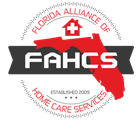 FAHCS Virtual Conference
January 11-12, 2021- CEU On-Demand Sessions
$129 per person* (member); $179 per person (non-members)In addition to the LIVE presentations with discussion time included for your questions, the annual meeting will also provide access for ONE MONTH to a variety of courses on four tracks – see selections below.  Email Beth@FAHCS.us for member discount code – 2021 dues must be current.Reimbursement TrackCOVID-19 Policy Changes – What is Temporary and What is Here to Stay
Craig Douglas, Ronda Buhrmester, Dan Fedor, VGMIntake and Documentation: The Key to Positive Cash Flow
Sarah Hannah, ECS NorthPatient Collection Strategies that Work, and the Results that Prove it
Jennifer Leon, BrightreeStart Gaining Traction with Commercial Payers
Sarah Hannah, ECS NorthRespiratory TrackCOPD/Chronic Respiratory Failure Overlap/Wrap-around Syndrome
Ron Hosp, Breathe, LLCMaximizing Profitability with Your Complex Respiratory Program
Ronda Buhrmester, & Dave Lyman VGMOxygen Patients on the Move: OCDs, POCs, and Device Best Practices
Nick Macmillan, Ventec Life SystemsClinical Application of EtCO2 monitoring for Non-invasive Ventilation Therapy
Timothy Quinn, MasimoRehab/CRT TrackFrom the Inside Out: Exploring Clinical Applications of Wheelchair Cushion Material
Angie Kiger, Sunrise MedicalDocumenting the Medical Need to Operate Power Seat Functions through the Joystick
Julie Piriano, Pride MobilityWheelchair Repairs - The Good, The Bad and The Ugly
Dan Fedor, VGM & Jim Stephenson, PermobilTilting the Odds: Manual Tilt to Improve Rehabilitation Outcomes
Debbie Pucci, KI MobilityGeneral/HR TrackLeadership and Data – A Hand in Hand Approach
Miriam LieberEmbracing Patient Engagement
Cheryl Henninger, Director, Population Health and Community Services for Gerould's Professional Pharmacy Inc/Community Cares Health Solutions Managing your Business’s Financial Health During Tough Times
Jim Nygren, CFO for VGM Group, Inc. Human Capital: The new landscape of HR
VGM HR TeamAll are available to watch when you wish with no additional fees - $179 per person with $50 OFF for MEMBERS - per person and are open for ONE MONTH.When you register, choose the ones you need, and schedule times right now to assure that you don’t miss anything. If you need CEUs in any of the available categories, schedule them first, to be sure you finish all you need in the allotted time.